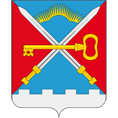 СОВЕТ ДЕПУТАТОВМУНИЦИПАЛЬНОГО ОБРАЗОВАНИЯСЕЛЬСКОЕ ПОСЕЛЕНИЕ АЛАКУРТТИ КАНДАЛАКШСКОГО МУНИЦИПАЛЬНОГО РАЙОНАЧЕТВЕРТОГО СОЗЫВАРЕШЕНИЕот «15» августа 2022 года                                                                                                                   № 869О внесении изменений в Положения о муниципальном контроле в области охраны и использования особо охраняемых природных территорий в муниципальном образовании сельское поселение Алакуртти Кандалакшского муниципального района Мурманской области, утвержденное решением Совета депутатов муниципального образования сельское поселение Алакуртти Кандалакшского муниципального района от 29.10.2021 № 765 В соответствии с Федеральным законом от 31.07.2020 № 248-ФЗ «О государственном контроле (надзоре) и муниципальном контроле в Российской Федерации», Федеральным законом от 11.06.2021 № 170-ФЗ «О внесении изменений в отдельные законодательные акты Российской Федерации в связи с принятием Федерального закона «О государственном контроле (надзоре) и муниципальном контроле в Российской Федерации», на основании протеста прокуратуры города Кандалакша от 29.06.2022 № Прдр-20470015-428-22/-20470015,на основании открытого голосования Совет депутатов муниципального образования сельское поселение АлакурттиКандалакшского муниципального районаРЕШИЛ:1. Внести в Положения о муниципальном контроле в области охраны и использования особо охраняемых природных территорий в муниципальном образовании сельское поселение Алакуртти Кандалакшского муниципального района Мурманской области, утвержденное решением Совета депутатов муниципального образования сельское поселение Алакуртти Кандалакшского муниципального района от 29.10.2021 № 765, следующие изменения:1.1. Пункт 4.6 Положения дополнить абзацем следующего содержания:«Внеплановый инспекционный визит может проводиться только по согласованию с органами прокуратуры, за исключением случаев его проведения в соответствии с пунктами 3-6 части 1, частью 3 статьи 57 и частью 12 статьи 66 Федерального закона от 31.07.2020 № 248-ФЗ.».1.2. Пункт 4.7 Положения изложить в новой редакции:«Под рейдовым осмотром в целях Федерального закона от 31.07.2020 № 248-ФЗ понимается контрольное (надзорное) мероприятие, проводимое в целях оценки соблюдения обязательных требований по использованию (эксплуатации) производственных объектов, которыми владеют, пользуются или управляют несколько лиц, находящиеся на территории, на которой расположено несколько контролируемых лиц.Срок проведения рейдового осмотра не может превышать десять рабочих дней. Срок взаимодействия с одним контролируемым лицом в период проведения рейдового осмотра не может превышать один рабочий день.».1.3. Пункт 4.9 Положения дополнить абзацем следующего содержания:«Внеплановая выездная проверка может проводиться только по согласованию с органами прокуратуры, за исключением случаев ее проведения в соответствии с пунктами 3-6 части 1, частью 3 статьи 57 и частью 12 статьи 66 Федерального закона от 31.07.2020 № 248-ФЗ.».1.4. Пункт 7.1 Положения изложить в новой редакции:«7.1. Настоящее Положение вступает в силу с 01 января 2022 года.».2. Опубликовать настоящее решение в информационном бюллетене «Алакуртти - наша земля» и на официальном сайте администрации.3. Настоящее решение вступает в силу после его официального опубликования.Глава муниципального образованиясельское поселение Алакуртти Кандалакшского муниципального района                                                                           А.П. Самарин